Путь к созданию информационно-библиотечного центраМБОУ «Вознесенский образовательный центр»в условиях реализации ФГОС (2022 – 2025гг.)Автор проекта: Жилина  Ольга Николаевна	  Должность: Педагог-библиотекарь 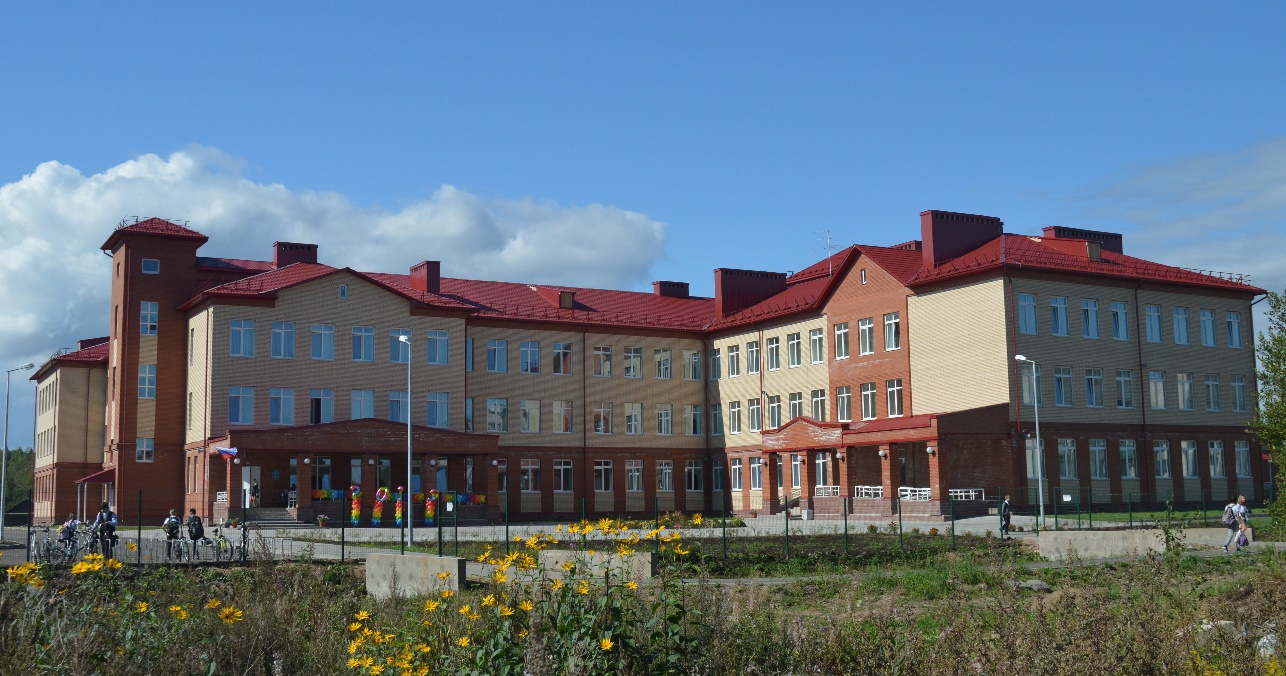 Пгт. Вознесенье, МБОУ «Вознесенский образовательный центр"2022г.Содержание:1.Паспорт проекта2.Проблема (актуальность проекта)2.1.Описание проблемы      В Федеральном государственном образовательном стандарте общего образования изложены требования к информационно-методическим условиям реализации основнойобразовательной программы, включающие информационно-образовательную среду и учебно-методическое и информационное обеспечение. Одной из задач образовательной организации на современном этапе является создание современной информационно- образовательной среды, обеспечивающей необходимые условия и инфраструктуру для систематического обновления содержания образования и комплексной поддержки образовательной деятельности.     Современная информационно-образовательная среда определяется как совокупность информационно-образовательных ресурсов (в том числе цифровых), технологических средств информационных и коммуникационных технологий (компьютеры, ИКТ-оборудование, коммуникационные каналы), системы современных педагогических технологий.      Сегодня в условиях внедрения ФГОС, как никогда, важно определение роли и места библиотек в образовательной организации и создание инновационных информационно – библиотечных структур, в которых интегрировались бы функции информационного, культурного и консультационного центров в интересах инновационного образовательного процесса. Роль библиотеки образовательной организации кардинально переосмысливается профессиональными педагогическими и библиотековедческими сообществами.Переход от традиционной библиотеки к инновационной, с использованием сетевых технологий, собственным сайтом, электронным поиском информации и электронным контентом, дает возможность высокого уровня интеграции возможностей, составляющих библиотечную деятельность, и расширения ее диапазона.       В связи с этим становится чрезвычайно актуальной проблема повышения статуса библиотек образовательной организации, сопряженная с соответствующей их модернизацией. Результатом такой модернизации должно стать преобразование всего информационно-библиотечного пространства образовательной организации, превращение его в «центр притяжения» познавательных устремлений обучающихся, и, как следствие, в одно из важнейших условий развития их информационно- образовательных потребностей.     Одним из необходимых материально – технических условий реализации основной образовательной программы в рамках ФГОС является наличие в образовательной организации современной модели информационно-библиотечного центра (ИБЦ) с единым универсальным фондом (как совокупный фонд образовательных организации муниципалитета), включающий учебный фонд и основной фонд на всех носителях информации, фонд методических материалов педагогов, фонд исследовательских и проектных работ обучающихся. Библиотека на современном этапе развития содействует образовательному процессу, поддерживает его и оказывает помощь в его совершенствовании, выступает посредником между большим миром информации и потребностями образовательного сообщества. Отличительной чертой нынешнего этапа жизни школьной библиотеки является изменение ее места и роли в учебном процессе по сравнению с традиционным обучением.     Согласно «Концепции развития Национальной сети информационно-библиотечных центров образовательных организаций»: «Информационно-библиотечный центр образовательной организации должен стать фундаментом и необходимым условием для реализации федеральных государственных образовательных стандартов (ФГОС). Для успешной реализации ФГОС в образовательной организации должны быть созданы условия для обеспечения равных возможностей получения качественного образования».     ФГОС ОО ставят перед библиотеками общеобразовательных учреждений четкие задачи:  «обеспечение широкого, постоянного и устойчивого доступа для всех участников образовательного процесса к любой информации, связанной с реализацией основной образовательной программы, достижением планируемых результатов, организацией образовательного процесса и условиями его осуществления…». Главным изменением организационной формы школьной библиотеки может стать создание Информационно- библиотечного центра как инновационная форма организации деятельности.    Какими видами информационных ресурсов располагает школьная библиотека сегодня? Это книги, учебники, энциклопедии, справочники, словари, электронные образовательные ресурсы, а также созданная библиографическая продукция: библиографические списки, указатели, базы данных, справочно-библиографический аппарат библиотеки.Статус информационно-библиотечного центра подчёркивает возможность выполнения требования ФГОС, что означает:-обеспечение доступа в школьной библиотеке к информационным ресурсам Интернета, учебной и художественной литературе, коллекциям медиа-ресурсов на электронных носителях, к множительной технике для тиражирования учебных и методических текстографических и аудиовидеоматериалов, результатам творческой, научно-исследовательской и проектной деятельности учащихся;-информационную поддержку образовательной деятельности обучающихся и педагогических работников на основе современных информационных технологий в области библиотечных услуг (создание и ведение электронных каталогов и полнотекстовых баз данных, поиск документов по любому критерию);-укомплектованность печатными и электронными информационно-образовательными ресурсами по всем предметам учебного плана: учебниками, в том числе учебниками с электронными приложениями, являющимися их составной частью, учебно-методической литературой и материалами по всем учебным предметам основной образовательной программы основного общего образования, дополнительной литературой.ИБЦ должен стать структурным подразделением школы, составной частью образовательного пространства образовательной организации.   2.2.Анализ состояния библиотеки школы на начало реализации проекта.     Реализация программы развития школьной библиотеки «Создание информационно- методического центра: от идеи до воплощения» позволила достигнуть следующих результатов:-Наличие скоростного Интернета.-Библиотека укомплектована учебной литературой. В настоящее время фонд библиотеки насчитывает более 8 680 экземпляров книг, документов, около 2411 экземпляров учебников, 120 электронных дисков и компьютерных программ; Читателями школьной библиотеки являются 218 человек из числа учащихся и 16 педагога. В штате библиотеки – педагог-библиотекарь, имеющий среднее специальное образование.-Определены основные направления деятельности в соответствии с требованиями ФГОС общего образования. Наличие копировальной, компьютерной, оргтехники позволяют тиражировать методические материалы (буклеты, дайджесты и т.п).    Библиотека оснащена устройствами и для проведения интерактивных мероприятий. На Интернет-представительстве активную позицию занимают социальные сети, имеющие более обширный информационный охват популяризации библиотеки. ВКонтакте находиться группа образовательного центра, где освещаются все события школьной библиотеки и проводятся марафоны чтения, сетевые акции и т.п.      Однако, библиотека школы не соответствует требованиям, разработанным Министерством образования и науки РФ и Федеральным институтом развития образования (ФИРО):•Недостаточно оснащена система автоматизации библиотечно-информационного центраобщеобразовательной организации (электронный каталог);•Недостаточно бюджетных средств, в рамках финансирования, для пополнения всех фондов. Все средства расходуются на учебники и учебные пособия, т.к. идет активная замена фонда учебников в соответствии с требованиями ФГОС;•Дефицит детской литературы для внепрограммного чтения.3.Концептуальные основы.3.1.Назначение информационно- библиотечного центра.      Информационно - библиотечный центр - это новое структурное подразделение школы.Информационно - библиотечный центр функционирует как традиционная библиотека с элементами медиатеки. Компьютеризация позволила раздвинуть рамки источников информации на различных носителях и расширить ассортимент предлагаемых услуг. Информационно - библиотечный центр – это тот вариант модернизации школьной библиотеки, который в настоящее время доступен и необходим каждой школе. Он является важнейшим информационным и культурно – образовательным центром социума, так как от уровня информационно - библиотечного обслуживания во многом зависит достижение нового качества образования.    В информационно - библиотечном центре специальным образом организованы условия, которые активно способствуют формированию информационной культуры учащихся (в широком смысле), их самостоятельной активности, а также повышению профессиональной квалификации учителей с помощью средств новых информационных технологий.     В информационно-педагогической среде, которую представляет собой информационно - библиотечный центр, становятся возможными новые формы в организации познавательной, коммуникативной и творческой деятельности всех ее потребителей (школьников, педагогического коллектива), в том числе, для создания собственных средств информации, для участия в телекоммуникационных проектах.Существенным отличием самостоятельной работы в информационно - библиотечном центре от занятий в кабинетах является то, что здесь ученику открываются широкие возможности для повторения, углубления имеющихся у него знаний, сравнения своих знаний с другими школьниками: из соседней школы, из другого района, города (благодаря телекоммуникационной связи с ними), а также для значительного расширения знаний в связи с использованием библиотечного фонда и других информационных средств, возможностью через компьютер связаться с другими библиотеками и культурными центрами.  Учителя в информационно - библиотечном центре получают информацию о педагогической и методической литературе, о новых средствах обучения и их использовании. У нас созданы условия и для индивидуальной работы учителя по просмотру, оценке и отбору средств обучения, необходимых для использования непосредственно на уроке или во внеклассных занятиях, для создания авторских средств творческой деятельности самого учителя: компьютерных технологий и пр.  Также у нас может  проходить и работа с учащимися в рамках проектов. Школьная библиотека - это качественно новое, экономически и методически обоснованное обеспечение возможностей для самоподготовки учащихся. Учитель может руководить процессом познания, оказывать влияние на формирование новых знаний, умений посредством организации самостоятельных работ учащихся, в форме индивидуальных дифференцированных заданий и заданий для самоподготовки, которые ученики могут выполнять на базе Интернет с помощью педагога-библиотекаря.   Внедрение средств новых информационных технологий, способно преобразовать как рутинную работу сотрудника библиотеки, так и внести существенные коррективы в образовательно-воспитательный процесс в ее условиях.3.2.Миссия.    Информационная поддержка образовательной, воспитательной, научно-исследовательской, методической деятельности школы на основе традиционных и продвижения информационно- библиотечных и коммуникационных технологий.3.3.Цель:   Создание информационно-библиотечного центра как структурного подразделения ОУ, формирующего единую образовательную среду, способствующую информационному обеспечению образовательного процесса в условиях внедрения ФГОС.3.4.Задачи:1.Поддерживать и обеспечивать образовательные задачи, сформулированные в концепции развития школы.2.Повысить эффективность ресурсного (информационного) обеспечения урочной и внеурочной деятельности участников обучения в соответствии с требованиями ФГОС через новые формы его организации.3.Повысить эффективность услуг, предоставляемых школьной библиотекой, за счёт освоения и внедрения в деятельность новых информационно-коммуникативных технологий.4.Способствовать созданию условий для духовно-нравственного воспитания учащихся.5.Обновление и оснащение основных и специальных фондов.3.5 Функции информационно-библиотечного центра3.6.Основные направления реализации проекта.− Создание единого информационного пространства,− Создание модели ИБЦ, соответствующей требованиям ФГОС общего образования,− Совершенствование материально-технической базы,− Оказание методической консультационной помощи педагогам, родителям, учащимся в получении информации из информационно-библиотечного центра.− Создание условий для учителей в получении информации о педагогической и методической литературе, о новых средствах обучения, а также возможности просмотреть и отобрать средства обучения.− Создание (на основе имеющихся в школьной библиотеке) методических описаний, формирования навыков и умений самостоятельной, творческой, поисково-исследовательской работы с различными источниками информации4.Участники проекта.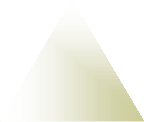 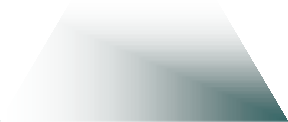 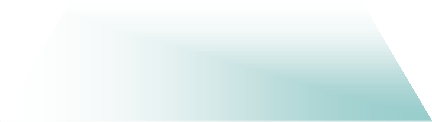 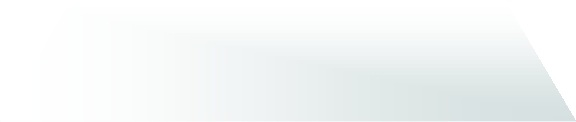 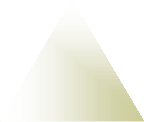 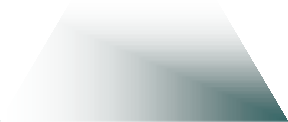 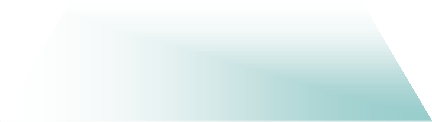 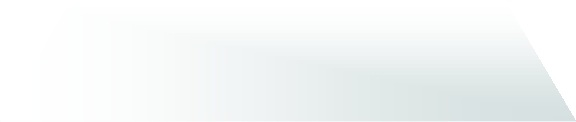 5.Период и этапы реализации проекта.Сроки реализации проекта: 2022-2025 гг. Этапы реализации проекта:1этап - разработка проекта – июль – август 2022 г.2 этап – реализация и корректировка проекта – сентябрь 2022 – май 2025 гг.3 этап – подведение итогов, перспективы проекта – июнь – август 2025 г.1 этап: (июль – август 2022 г.) проектировочный (аналитический).Проектирование модели функционирования ИБЦ, мониторинг материально - технической базы. 2 этап: основной (сентябрь 2022 – май 2025 г.):Реализация ведущих направлений проекта. Осуществление контроля их реализации.Включение библиотечно-информационного центра в управленческую систему школы с целью повышения интегрирования библиотечно-информационного центра в единое информационное пространство школы как её структурного подразделения.Улучшение материально – технической базы. Приобретение современного программного обеспечения. Пополнение фондов художественной, методической и учебной литературой.    Основная задача информационно-библиотечного центра на этом этапе:Отладка механизмов взаимодействия всех участников образовательного процесса и использования всех имеющихся ресурсов.Создание системы мониторинга эффективности взаимодействия участников образовательного процесса с использованием имеющихся ресурсов. 3 этап: рефлексивный (обобщающий) (июнь – август 2025 г.):Подведение итогов и анализ результатов реализации проекта. Подготовка текста нового проекта развития информационно - библиотечного центра «Читающая школа». Цель проекта: повышение уровня читательской культуры школьников и роста их читательской активностиНа этом этапе информационно - библиотечный центр ставит перед собой следующие задачи: -развивать заложенные основы использования медиа-ресурсов в образовательной практике школы;-составление комплексных планов работы; -организация консультационной работы;-создание единых информационных ресурсов;-разработка и внедрение инновационных форм работы; -обобщение и распространение опыта.6.Распространение опыта плана реализации программы:7.Критерии эффективности реализации проекта.    Реализация данного проекта предполагает создание основ образовательной среды школы, путем преобразования библиотеки в информационно - библиотечный центр. Обеспечение учащихся и преподавателей общеобразовательного учреждения оперативной информацией путем доступа к высококачественным сетевым образовательным информационным ресурсам, в том числе к системе современных электронных учебных материалов по основным предметам общеобразовательной школы, совершенствование библиотечно-информационной работы с учащимися и педагогами в условиях применения новых технологий.Оценка эффективности реализации проекта предусматривает промежуточное (ежегодно) и итоговое (по окончанию реализации проекта) диагностирование.    Под эффективностью работы понимается уровень достижения  поставленных целей с учетом удовлетворения потребностей пользователей.Важными условиями эффективной деятельности информационно-библиотечного центра являются:-сетевая форма взаимодействия социальных партнеров;-ориентация на потребности учащегося;-интеграция учебной и внеучебной деятельности;-приобщение учащихся к систематическому свободному чтению всеми участниками образовательного процесса.Критерии информационно-библиотечного обслуживания:      В результате успешной реализации проекта осуществляется соответствие информационно-библиотечного обслуживания участников учебно-воспитательного процесса общеобразовательного учреждения развернувшейся модернизации образования, проходящей на фоне информатизации общества. Основными критериями являются:-количество отказов на информационные запросы читателей.-посещаемость школьной библиотеки.Методы:-изучение библиотечной документации (анализ читательских формуляров, анализ данных паспорта библиотеки и др.);-социологические методы (анкетирование, беседа, опрос и т.д.);-наблюдение;-тестирование.Критерии успешности проекта, показатель выполнения:Критерий 1 Обеспечение учебного и воспитательного процесса всеми формами и методами библиотечного и информационно-библиографического обслуживания.Критерий 2 Привитие любви к книге и воспитание культуры чтения, бережного отношения к печатным изданиям.Критерий 3 Привлечение к систематическому чтению с целью успешного изучения учебных предметов, развития речи и мышления, познавательных интересов и способностей.Критерий 4 Привлечение к чтению художественной литературы с целью духовного и нравственного развития личности школьников.Критерий 5 Внедрение в практику работы новых информационно-коммуникативных технологий.Критерий 6 Расширение ассортимента информационных и библиотечных услуг и продуктов на базе автоматизации библиотечных процессов и новых технологий.7.Ожидаемые конечные результаты реализации проекта:- расширится номенклатура оказываемых услуг информационного обеспечения и справочного обслуживания, связанных с подготовкой, введением и оперативным предоставлением справочной информации;-повысится оперативность, полнота и точность получаемой информации при обслуживании пользователей;-повысится комфортность работы пользователей и персонала центра;-сократятся трудозатраты на выполнение технологических операций (комплектования, организации и использования фондов, справочно-информационного обслуживания);-будут оптимально использоваться документальные и информационные ресурсы, как своего центра, так и других организаций и учреждений. Центр позволит удовлетворять потребности пользователей в специально разработанных для Интернета новых видах и формах информационных образовательных средств для самостоятельных занятий по учебным предметам и различным аспектам воспитательного процесса.8.Возможные риски.    Низкая скорость интернета, фильтры и блокировка многих хороших веб - ресурсов на школьных компьютерах системами контентной фильтрации.Отсутствие финансирования и средств на комплектование библиотечных фондов.Недостаточное предложение профессиональных программ повышения квалификации, соответствующих современным тенденциям развития школьных информационно - библиотечных центров.Стереотип отношения к библиотеке, как к отсталому в технологическом и организационном плане институту, неспособному самостоятельно выполнять свою миссию в новых социально - экономических условиях.9.Перспективы  создания информационно-библиотечного центрадля дальнейшего развития МБОУ «Вознесенский образовательный центр»пгт. Вознесенье. Библиотека школы будет продолжать работу по расширению образовательных услуг всем участникам образовательного процесса (учащимся, их родителям, педагогам), осваивать новые информационные технологии, привлекать  социальных партнеров, расширять возможности обучающихся самостоятельно создавать интеллектуальный информационно-библиотечный продукт. Библиотека школы в перспективе должна стать муниципальным информационным и культурным центром, объединяющим информационные ресурсы и являться  полноправным участником образовательного и воспитательного процесса.Название проектаСоздание информационно-библиотечного центра МБОУ «Вознесенский образовательный центр» в условиях реализации ФГОС.Название организации; ФИО руководителяМуниципальное общеобразовательное бюджетное учреждение «Вознесенский образовательный центр» пгт.Вознесенье, Подпорожского муниципального района, Ленинградской областиДиректор Чистякова Елена ВладимировнаНормативно- правовые основания для разработки проектаКонвенция о правах ребёнка;Конституция Российской Федерации;Указ Президента Российской Федерации «О национальной стратегии действий в интересах детей» от 1.06. 2012 г. № 761»;Указ Президента Российской Федерации «Об утверждении основ государственной культурной политики» от 24.12.2014 г. № 808;Федеральный закон «Об образовании в РоссийскойФедерации» от 29.12.2012 г. № 273-ФЗ; ст. 18, 20, 28, 35Федеральный закон «Об основных гарантиях прав ребенка в Российской Федерации» от 24.07.1998 г. № 124-ФЗ;Федеральный	закон	«О	защите	детей	от	информации, причиняющей вред их здоровью и развитию» от 29.12.2010 г.№ 436-ФЗ;Федеральный закон «Об информации, информационных технологиях и о защите информации» от 27.07.2006 г. № 149- ФЗ;Федеральный закон «О библиотечном деле» 29.12.1994 г. № 78-ФЗ;ФГОС начального общего образования (1-4 классы) от 06.10.2009; ФГОС основного общего образования 5-9 классы от 17.12.2010;ФГОС среднего общего образования от 15.06.2012;Постановление Правительства Российской Федерации «Об утверждении Стратегия развития воспитания в Российской Федерации на период до 2025 года» от 29.05. 2015 г. № 996-р;Распоряжение Правительства Российской Федерации «Об утверждении концепции дополнительного образованиядетей» от 04.09 2014 г. № 1726-р;- Распоряжение Правительства Российской Федерации «Об утверждении Стратегии инновационного развития Российской Федерации на период до 2025 года» от 08.12.2011№ 2227-р.Концепция развития Национальной сети информационно- библиотечных центров образовательных организаций до 2025г.Порядок учёта документов, входящих в состав библиотечного фонда (утв. приказом Минкультуры России от 08.10.2012№1077);   - Устав МБОУ «ВОЦ» пгт. ВознесеньеПоложение о школьной библиотеке.Фактический адрес, телефон, электронный адресЛенинградская область, Подпорожский район, пгт. Вознесенье, ул. Молодёжная, дом 9аАвторский коллективЧистякова Елена Владимировна, директор школы;Жилина Ольга Николаевна, педагог-библиотекарь.ЗаказчикАдминистрация муниципального бюджетного общеобразовательного учреждения МБОУ «ВОЦ» пгт. Вознесенье Подпорожского муниципального района Ленинградской областиМиссия проектаИнформационная поддержка образовательной, воспитательной, научно-исследовательской деятельности школы на основе традиционных и продвижения информационно-библиотечных, а также коммуникационных технологий в процессе реализацииФГОС.Цели проектаСоздание информационно-библиотечного центра как структурного подразделения ОУ, формирующего единую образовательную среду, способствующую информационному обеспечению образовательного процесса в условиях внедренияФГОС.Основные задачи проектаПоддерживать и обеспечивать образовательные задачи, сформулированные в концепции школы.Повысить эффективность ресурсного (информационного) обеспечения урочной и внеурочной деятельности участников обучения в соответствии с требованиями ФГОС через новые формы его организации.Повысить эффективность услуг, предоставляемых   школьным информационно-библиотечным центром, за счёт освоения и внедрения в деятельность новых информационно-коммуникативных технологий.Создать образовательные зоны для улучшения качества работы информационно - библиотечного центра.Способствовать созданию условий для духовно- нравственного воспитания учащихся.Обновление и оснащение основных и специальных фондов.Основные направления проекта- Создание единого информационного  пространства- Создание	модели	ИБЦ,	соответствующей	требованиям ФГОС общего образования- Создание нормативно-правовой   базы   функционированияИБЦФункцияПути реализацииОбеспечивающая функция-Пополнение и обновление книжных фондов, предоставление новых видов ресурсов, удовлетворение новых типовпотребностей образовательной организации с целью реализации ФГОС.− Поддержка образовательного процесса электронными образовательными ресурсами, программными средствами, доступом к сети Интернет.− Активное использование помещения и оборудованиеинформационно - библиотечного центра в образовательном процессе.− Использование возможности кооперации с другимиинформационно-библиотечными центрами при отсутствии необходимых ресурсов.− Привлечение дополнительных ресурсов за счет развития сотрудничества с фондами развития, привлечения средств благотворительных организацийи частных лиц.Образовательная функция− Обеспечение интеграции отдельных  предметных дисциплин и поддержка метапредметного образовательного процесса.− Создание условий для организации учебно-исследовательской и проектной деятельности, предоставление учебным проектным группам необходимой инфраструктуры для коллективнойработы.− Формирование предметных и метапредметных универсальных учебных действий за счет применения в образовательном процессе современных технологий: образовательных онлайн - сервисов, виртуального образовательного пространства, электронного образовательного контента и других видовинформационных образовательных средств.− Удовлетворение индивидуальных образовательныхпотребностей пользователей в рамках самостоятельных занятий.Информационно- методическая функция− Аккумулирование научно-методических наработок, созданных в ОУ, на уровне района, региона, страны, и обеспечениепедагогов современными методиками в его предметной области.− Помощь педагогу в формировании собственной инновационной программы и педагогического портфолио для использования в образовательном процессе и прохождения педагогической аттестации.− Оказание квалифицированной помощи педагогам вформировании поисковых и библиографических запросов, в повышении информационной грамотности.− Оказание информационно-методической поддержки развитиюобщего уровня информационной культуры.Культурно- просветительская функция− Создание условий для формирования целостного мировоззрения, ответственного отношения к учению самообразования и развития учащихся, воспитание гражданской идентичности и передачи всего комплекса ценностей, заложенных федеральными государственнымиобразовательными стандартами.− Повышение уровня культуры, образования пользователя, его интеллектуальное и духовное развитие, социализация.− Проведения мероприятий культурно-просветительской направленности – выставок, тематических чтений, работы тематических кружков.− Активное участие во внеучебной деятельности образовательной организации: в подготовке стенгазет, в подготовке театральных постановок, в проведении интеллектуальных игр.− Ориентация контента, предоставляемого информационно-библиотечным центром, не только на учебные предметы, но и на подготовку к жизни, расширение кругозора, выстраивание жизненных маршрутов и познание мира во всем егомногообразии.Профориентационная функция− Создание необходимых информационных ресурсов и программного обеспечения для профориентационной деятельности.− Создание условий для личностного самоопределения и построения индивидуальной образовательной траектории, одной из важнейших компетенций, формируемых при реализации ФГОС.− Оказание профориентационной поддержки, содействие в построении индивидуальных образовательных траекторий, развитие навыков самопроектирования и способности кнепрерывному образованию на протяжении всей жизни.Досуговая функция− Создание общественного пространства для встреч инеформального время препровождения. Посетителям должны обеспечиваться комфортные условия для досуговойдеятельности, отдыха, свободного выхода в Интернет через Wi-Fi.Администрация ОУ:-мониторинг обеспеченности образовательного процесса учебниками и учебными  пособиями;-мониторинг обеспеченности образовательного процесса необходимыми пособиями, учебными и дополнительными материалами;-анализ фонда учебной литературы с целью формирования соответствующей статьи бюджета;-анализ фонда учебной литературы в соответствии	с Федеральным перечнем   учебников;-анализ фонда учебной литературы в соответствии с предметными линиями. Преподаватель-предметник:-обеспечение	образовательного процесса необходимым и пособиями, учебными и дополнительными материалами;-формирование и корректировка учебной предметной линии в соответствии с Федеральным перечнем учебников;-изучение обеспеченности образовательного процесса учебниками и учебными пособиями по предмету. Классный руководитель: -работа с задолжниками;-формирование заказа на учебники на следующий учебный год в соответствии с Федеральным перечнем учебников;-изучение обеспеченности образовательного процесса учебниками и учебными пособиями; анализ круга чтения и читательской активности обучающихся;-подбор литературы к классным часам, тематическим неделям.Библиотекарь:-создает базы данных учебного заведения;- создает электронную библиотеку;-обеспечивает образовательный процесс необходимыми пособиями, автоматизация процесса формирования заказа книг, учебников и учебных пособий; автоматизация процессов учёта книговыдачи и возврата книг;-осуществление деятельности, связанной с движением фонда;мониторинг обеспеченности образовательного процесса учебниками и учебными пособиями; руководит кругом чтения, обучающегося; выявление и работа с задолжниками. Родители:-ознакомление со списками учебников по классам на следующий (текущий) учебный год в соответствии с Федеральным перечнем учебников;-ознакомление с обеспеченностью образовательного процесса	учебниками и учебными пособиями;-ознакомление с кругом чтения ребёнка;-анализ обеспеченности образовательного процесса с целью оказания спонсорской помощи.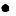 №МероприятиеСрокИсполнителиОжидаемыйрезультат1. Создание нормативной базы информационно-библиотечного центра школы.1. Создание нормативной базы информационно-библиотечного центра школы.1. Создание нормативной базы информационно-библиотечного центра школы.1. Создание нормативной базы информационно-библиотечного центра школы.1. Создание нормативной базы информационно-библиотечного центра школы.1Создание нормативной базы информационно-библиотечного центра школы. Внесениедополнений в Положение о школьной библиотеке.июль -август 2022г.АдминистрацияПакет нормативных документов по деятельности ИБЦ2Формирование информационных ресурсов и реорганизация доступа к ним: а)обновление фонда художественной литературы; б) пополнение учебного фонда, медиатеки; в) предоставление массовой и индивидуальной информации о новых книгах, о поступлениях книг, цифровых образовательныхресурсовсентябрь 2022 – май 2025 гг.Педагог-библиотекарьДоступность ивостребованность информации всеми участниками образовательного процесса3Автоматизация библиотечных ресурсова) установка нового программного обеспеченияб) обеспечение справочно- библиографического обслуживания вавтоматизированном режимесентябрь 2022 – май 2025 гг.Системный администраторФункционирование                               электронного каталога4Активизация участия школьной библиотеки в работе Интернет- конференций, сетевых акций , расширение кругасотрудничества с библиотеками российских школсентябрь 2022– май 2025 гг.Педагог-библиотекарьРост числа  мероприятий,проведенных набазе библиотеки5Участие библиотеки и её                             читателей в конкурсномдвижении. Работа с одаренными                            детьми.сентябрь 2022 – май 2025 гг.Зам. директора по ВР,библиотекарьРост активности и результативности участия в конкурсах различногоуровня6Проведение классных часов и других внеклассных мероприятий.сентябрь 2022– май 2025 гг.Библиотекарь, классные руководителиПовышение эффективности воспитательной работы7Составление библиографического списка учебников, необходимых школьникам к началу учебного года, для всеобщего ознакомления.сентябрь 2022 – май 2025 гг.Зам. директора по УР,библиотекарьСписок учебников, используемых в образовательном процессе2. Формирование фонда информационно-библиотечного центра2. Формирование фонда информационно-библиотечного центра2. Формирование фонда информационно-библиотечного центра2. Формирование фонда информационно-библиотечного центра2. Формирование фонда информационно-библиотечного центра1Разработка плана мероприятий  по совершенствованиюбиблиотечных технологий на базе использования современных компьютерных средствсентябрь 2022 – май 2025 ггЗам. директора по ВР,библиотекарьПовышение эффективности работы библиотеки2Своевременное проведение обработки и регистрации в электронном каталоге поступающей литературысентябрь 2022 – май 2025 ггБиблиотекарьПовышение эффективности работы библиотеки3Обеспечение свободного доступа читателей к фонду библиотеки    Выдача изданий читателям.Соблюдений правильной расстановки фонда на стеллажах.Систематическое наблюдение за своевременным возвратом вбиблиотечно-информационный центр выданных изданийВедение работы по сохранности фонда.Создание и поддержаниекомфортных условий для работы читателей.сентябрь 2022 – май 2025 ггБиблиотекарьПовышение эффективности работы библиотеки3. Расширение объема ресурсного обеспечения библиотечно-информационныхуслуг на основе внедрения информационно-коммуникационных технологий.3. Расширение объема ресурсного обеспечения библиотечно-информационныхуслуг на основе внедрения информационно-коммуникационных технологий.3. Расширение объема ресурсного обеспечения библиотечно-информационныхуслуг на основе внедрения информационно-коммуникационных технологий.3. Расширение объема ресурсного обеспечения библиотечно-информационныхуслуг на основе внедрения информационно-коммуникационных технологий.3. Расширение объема ресурсного обеспечения библиотечно-информационныхуслуг на основе внедрения информационно-коммуникационных технологий.1Активизация использования баз данных пользователями общеобразовательного учреждениясентябрь 2022 – май 2025 ггБиблиотекарьПовышение эффективности учебно- воспитательной работы2Участие в проведении совместных исследовательских и социальных проектов (РISA читательская грамотность), акций, презентаций, выставок. сентябрь 2022 – май 2025 ггЗам. директора по УРБиблиотекарьПовышение эффективности учебно- воспитательной работы3Рекомендательные и рекламныепрезентации новых книг, энциклопедий и журналов, ЭОР, поступивших в библиотеку.сентябрь 2022– май 2025 ггБиблиотекарьПовышение эффективности учебно- воспитательной работы4Консультационно-информационная работа с методическими объединениями учителей – предметников, направленная на оптимальный выбор учебников и учебных пособий в новом учебном году.сентябрь 2022 – май 2025 ггЗам. директора по УРбиблиотекарьПовышение эффективности учебно- воспитательной работы5Инициирование проведения на базе библиотеки культурно-массовых мероприятийсентябрь 2022 – май 2025 ггБиблиотекарь Повышение эффективности учебно- воспитательной работы6Создание информационного стенда, буклетов, проведение выставок в целях рекламы предоставленияинформационных, библиотечных услуг (в соответствии с планом работы ОУ)сентябрь 2022 – май 2025 ггБиблиотекарь Повышение эффективности учебно- воспитательной работы         4. Работа по пропаганде ББЗ. Формирование информационной грамотности  учащихся.         4. Работа по пропаганде ББЗ. Формирование информационной грамотности  учащихся.         4. Работа по пропаганде ББЗ. Формирование информационной грамотности  учащихся.         4. Работа по пропаганде ББЗ. Формирование информационной грамотности  учащихся.         4. Работа по пропаганде ББЗ. Формирование информационной грамотности  учащихся.